Практическая работа №10.Использование абсолютных и смешанных ссылок в электронных таблицах.ФУНКЦИЯ ЕСЛИ В EXCELЗадание 1. В электронных таблицах с использованием в формулах смешанных ссылок создать таблицу умножения:1. Заполните название таблицы, строку и столбец с множителями: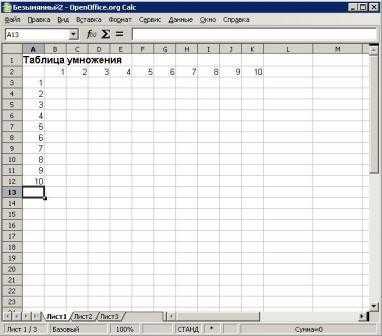 2. В ячейку В3 запишите формулу =A3*В2 растяните ее в право и сразу, не снимая выделения, вниз: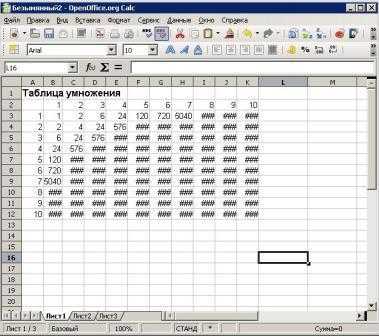 Как видно, мы допустили ошибку. Для ее исправления вернемся в ячейку В3 и проанализируем формулу =А3*В2при растягивании этой формулы вправо должна остаться неизменной ссылка на столбец  А: =$А3*В2при растягивании формулы вниз необходимо зафиксировать ссылку на строку 2: =$А3*В$2 растяните полученную формулу вправо и вниз3. Убедитесь, что теперь формулы заполнены верно: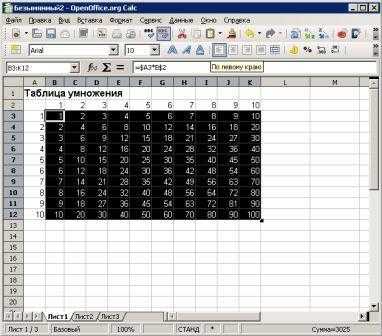 4. Переименуйте Лист1 на Таблица умножения.Задание №2по образцам выполнить работуЛогический оператор ЕСЛИ в Excel применяется для записи определенных условий. Сопоставляются числа и/или текст, функции, формулы и т.д. Когда значения отвечают заданным параметрам, то появляется одна запись. Не отвечают – другая.Логические функции – это очень простой и эффективный инструмент, который часто применяется в практике. Рассмотрим подробно на примерах.СИНТАКСИС ФУНКЦИИ ЕСЛИ С ОДНИМ УСЛОВИЕМСинтаксис оператора в Excel – строение функции, необходимые для ее работы данные.=ЕСЛИ (логическое_выражение;значение_если_истина;значение_если_ложь)Разберем синтаксис функции:Логическое_выражение – ЧТО оператор проверяет (текстовые либо числовые данные ячейки).Значение_если_истина – ЧТО появится в ячейке, когда текст или число отвечают заданному условию (правдивы).Значение,если_ложь – ЧТО появится в графе, когда текст или число НЕ отвечают заданному условию (лживы).Пример: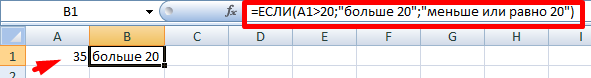 Оператор проверяет ячейку А1 и сравнивает ее с 20. Это «логическое_выражение». Когда содержимое графы больше 20, появляется истинная надпись «больше 20». Нет – «меньше или равно 20».Внимание! Слова в формуле необходимо брать в кавычки. Чтобы Excel понял, что нужно выводить текстовые значения.Еще один пример. Чтобы получить допуск к экзамену, студенты группы должны успешно сдать зачет. Результаты занесем в таблицу с графами: список студентов, зачет, экзамен.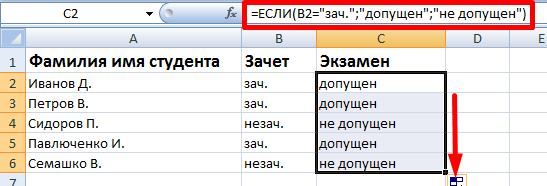 Обратите внимание: оператор ЕСЛИ должен проверить не цифровой тип данных, а текстовый. Поэтому мы прописали в формуле В2= «зач.». В кавычки берем, чтобы программа правильно распознала текст.ФУНКЦИЯ ЕСЛИ В EXCEL С НЕСКОЛЬКИМИ УСЛОВИЯМИЧасто на практике одного условия для логической функции мало. Когда нужно учесть несколько вариантов принятия решений, выкладываем операторы ЕСЛИ друг в друга. Таким образом, у нас получиться несколько функций ЕСЛИ в Excel.Синтаксис будет выглядеть следующим образом:=ЕСЛИ(логическое_выражение;значение_если_истина;ЕСЛИ(логическое_выражение;значение_если_истина;значение_если_ложь))Здесь оператор проверяет два параметра. Если первое условие истинно, то формула возвращает первый аргумент – истину. Ложно – оператор проверяет второе условие.Примеры несколько условий функции ЕСЛИ в Excel: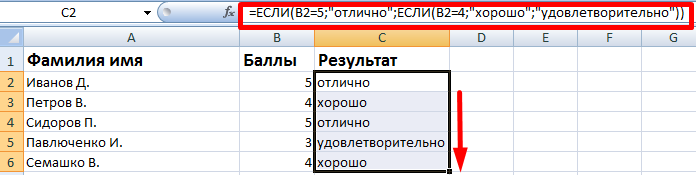 Таблица для анализа успеваемости. Ученик получил 5 баллов – «отлично». 4 – «хорошо». 3 – «удовлетворительно». Оператор ЕСЛИ проверяет 2 условия: равенство значения в ячейке 5 и 4.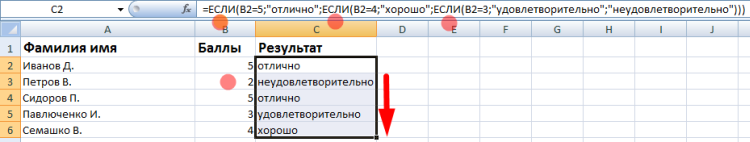 В этом примере мы добавили третье условие, подразумевающее наличие в табеле успеваемости еще и «двоек». Принцип «срабатывания» оператора ЕСЛИ тот же.Самостоятельная работа:Задание№1. Работа с функциями Год и Сегодня	Ячейки, в которых выполнена заливка серым цветом, должны содержать формулы!Создать и отформатировать таблицу по образцу Вычислить стаж работы сотрудников фирмы по формуле: =(ГОД(СЕГОДНЯ()-Дата приема на работу)-1900) (Полученный результат может не совпадать со значениями в задании.)Переименовать Лист1 в Сведения о стаже сотрудниковЗадание № 2. Работа с функцией ЕСЛИ1. Скопировать таблицу из задания № 1 на Лист2 и переименовать его в Тарифные ставки2. Изменить заголовок таблицы3. Добавить столбец Тарифные ставки и вычислить их используя функцию ЕСЛИ таким образом: 1- если стаж меньше 5 лет, 2- если стаж больше или равен 5 лет=ЕСЛИ(D2<5;"1";ЕСЛИ(D2>=5;"2"))Тарифные ставки сотрудников фирмы "Строитель"Задание № 3 Работа с вложенными функциями ЕСЛИ1. Скопировать таблицу из задания № 2 на Лист3 и переименовать его в Налоги.2. Изменить заголовок таблицы.3. Добавить столбцы Ставка, Начислено, Налог, Заработная плата и заполнить их таким образом:Ставка = произвольное число от 4000 до …20000, используйте функцию СЛУЧМЕЖДУ- означает случайное число между: =СЛУЧМЕЖДУ(4000;20000)Начислено = Ставка * Тарифные ставкиНалог = 0, если Начислено меньше или 6000, 13%, если Начислено больше 6000 (используйте логическую фунцию ЕСЛИ и знаки >, <, <=, >=)=ЕСЛИ(G2<6000;"0";ЕСЛИ(G2>=6000;"13%"))Заработная плата: начисленно-(начислено*налог)задание №3создать тестход работы:1. Заполнить таблицу по образцу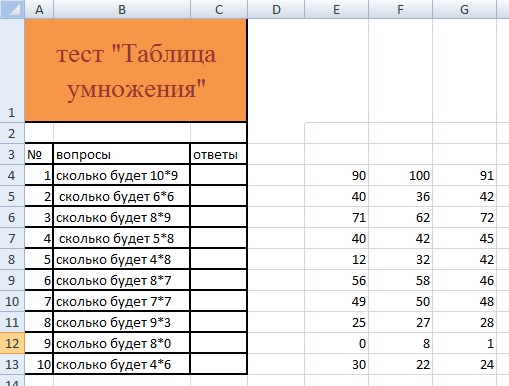 2. Сделать выпадающие списки для ячеек С4:С13Поставить курсор в ячейку С4, зайти на вкладку «Данные» в раздел «Работа с данными», нажать на кнопку «Проверка данных», выбрать «Проверка данных». В появившемся диалоговом окне в строке «тип данных» - выбираем «Список». В строке «Источник» - указываем название диапазона, но перед названием ставим знак «равно». 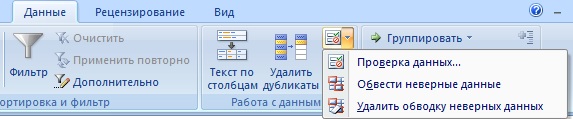 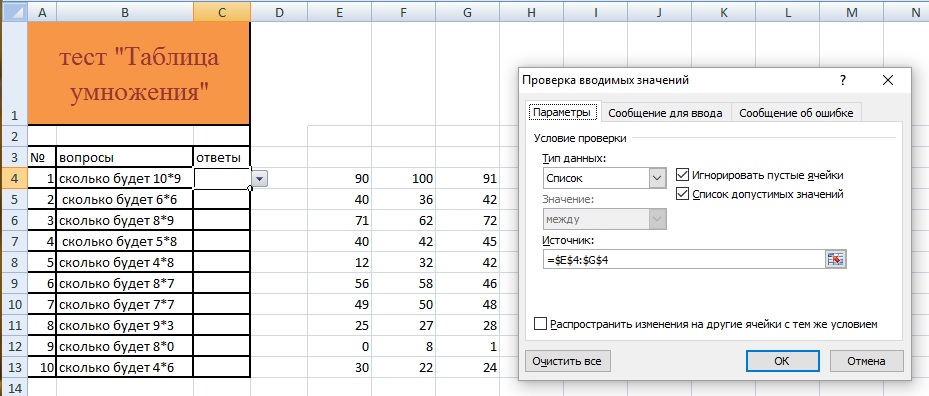 аналогично для остальных ячеек до С133. в ячейку D4 ввести формулу, аналогично для ячеек D5:D134. Посчитать общее количество правильных ответов: =СУММ(D4:D13)5. Скрыть столбцы D:G 	выделить столбцы  D:G, главная - формат - скрыть или отобразить-скрыть столбцы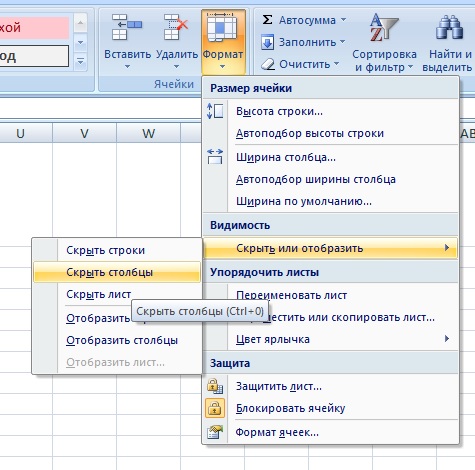 6. Записать формулу для оценки: если правильных ответов 9-10, то оценка "5", если правильных ответов 6-8, то оценка "4", если правильных ответов 4-5, то оценка "3", если правильных ответов 0-3,  то оценка "2"=ЕСЛИ(C15>=9;"5";ЕСЛИ(C15>=6;"4";ЕСЛИ(C15>=4;"3";ЕСЛИ(C15>=0;"2"))))7. Снимите сеткуитог: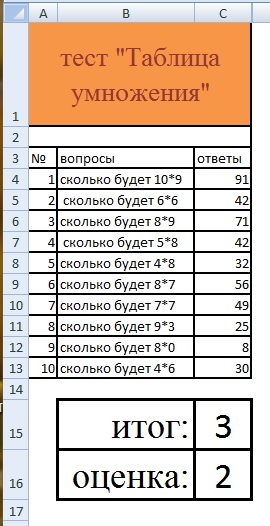 Сведения о стаже сотрудников фирмы "Строитель"Сведения о стаже сотрудников фирмы "Строитель"Сведения о стаже сотрудников фирмы "Строитель"Сведения о стаже сотрудников фирмы "Строитель"ФИОДолжностьДата приема на работуСтажИванов И.И.Директор01 января .5Петров П.П.Водитель02 февраля .6Сидоров С.С.Инженер03 июня .7Кошкин К.К.Гл. бух.05 сентября .1Мышкин М.М.Охранник01 августа .0Мошкин М.М.Инженер04 декабря .2Собакин С.С.Техник06 ноября .0Лосев Л.Л.Психолог14 апреля .3Гусев Г.Г.Техник25 июля .4Волков В.В.Снабженец02 мая .7ФИОДолжностьДата приема на работуСтажТарифные ставкиСтавкаНачисленоНалогЗаработная платаИванов И.И.Директор01 января .52Петров П.П.Водитель02 февраля .62Сидоров С.С.Инженер03 июня .72Кошкин К.К.Гл. бух.05 сентября .11Мышкин М.М.Охранник01 августа .01Мошкин М.М.Инженер04 декабря .21Собакин С.С.Техник06 ноября .01Лосев Л.Л.Психолог14 апреля .31Гусев Г.Г.Техник25 июля .41Волков В.В.Снабженец02 мая .72